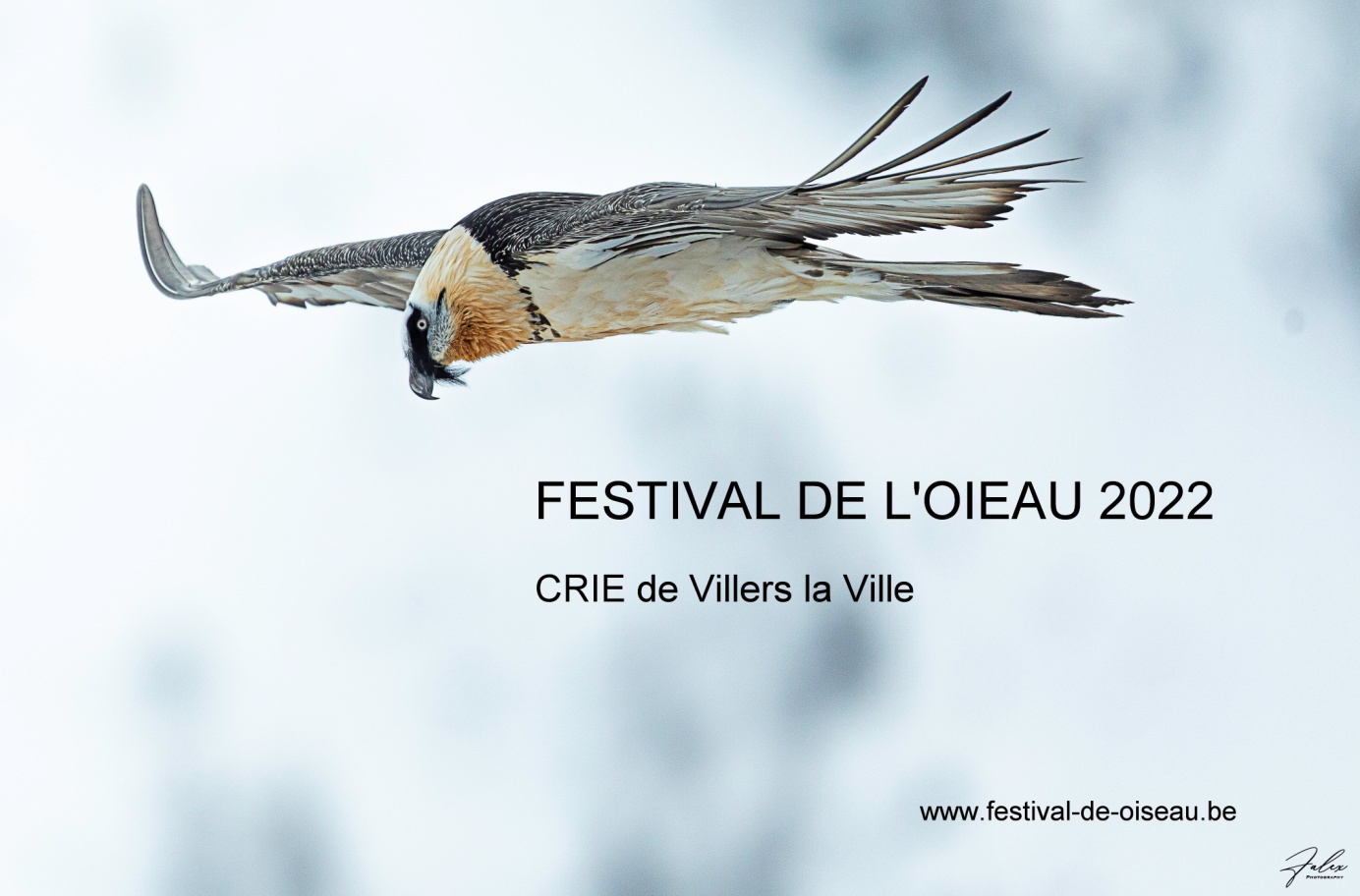 FESTIVAL de L’OISEAUCONCOURS PHOTO  Clôture le 30/01/2022Règlement Article 1Le concours est gratuit et s’adresse à tous les photographes de tout âge et de tous pays européens. Il a pour but de récompenser les meilleures images d’oiseaux faites en Europe, mais également d’encourager leur travail et notamment les plus jeunes. En participant à ce concours, le photographe témoigne d’une démarche respectueuse des milieux naturels, de la faune et de la flore. Par conséquent les images ayant occasionnées un dérangement manifeste ou une nuisance vis-à-vis d’une espèce seront définitivement écartées. Article 2 Classe d’âge Classe 1 : moins de 18 ansClasse 2 : AdultesArticle 3Liste des catégories : 1. Portrait d’oiseau 2. L’oiseau dans son milieu3. L’oiseau en action 4. Vision  artistique de l’oiseau Chaque photographe pourra présenter (au maximum) un total de8 photos réparties dans une ou plusieurs catégorie(s). Article 4Les images soumises devront être conformes aux photos originales sans modification visant à dénaturer la prise de vue originale. Le recadrage est autorisé dans la limite de 20%. La retouche doit se limiter au nettoyage des poussières et à l’amélioration globale de l’image (niveaux, balance des blancs…). L’accentuation et l’augmentation de la saturation doivent rester modérées. L’auteur d’une image sélectionnée s’engage à fournir le fichier photo original (RAW, NEF, JPEG original…) sur simple demande des organisateurs. Les images ne peuvent pas être signées.Les images devront être envoyées au plus tard le     – minuit -au format JPEG (1920 pixels pour le côté le plus long) en 300 dpi. Chaque image présentée devra être renommée de la façon suivante : Numéro de catégorie _titre_Nom Prénom de l’auteur_ numéro de l’image par exemple : 3_geai_Dupont jean_ 4Les images devront être envoyées obligatoirement par voie électronique via We Transfer à :            avec objet « festival-oiseau-concours photos» à l’adresse suivante :festival.oiseau.be@gmail.comArticle 5En participant à ce concours, l’auteur de la photo sélectionnée autorise l’organisateur  à utiliser son œuvre dans le cadre de promotion  web, dans la presse ou dans d’autres publications. Les images seront toujours accompagnées du nom de l’auteur. Article6Dans chacune des classes d’âge un prix par catégorie sera attribué. Le jury sera composé de photographes naturalistes, d’ornithologue Chaque auteur s’engage à acquitter la somme de 40 € pour l’impression en grand format de sa photo sélectionné par un laboratoire spécialisé. (à verser sur le compte n° BE 37 5230 8020 4628)Les prix seront dévoilés lors de la soirée de clôture du Festival.Un prix du public représentant la  photo qui aura remporté le plus de vote sera également attribué 